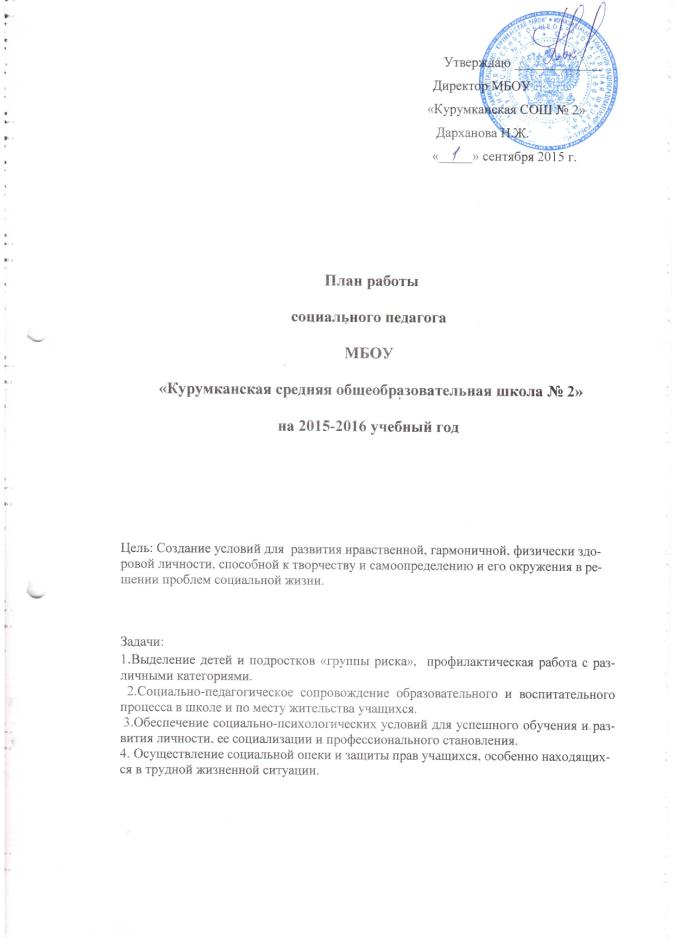 Социальный педагог                                     Степанова Л.Х.МероприятияСроки проведенияОтветственныеРабота с педагогамиРабота с педагогамиРабота с педагогами1. Участие в работе методического объединения классных руководителей. в течение годасоциальный педагог, заместитель директора по ВР2. Индивидуальное консультирование по возникшим проблемамв течение года по мере необходимостисоциальный педагог3. Совместная деятельность в работе с трудными детьми, имеющими проблемы и семьями группа рискав течение годасоциальный педагог, администрация школы, родительский комитет4. Совместное посещение детей на дому с целью изучения социально-бытовых условий жизни.ежемесячноклассные руководители, социальный педагог5.Участие в акцияхРабота с родителямиРабота с родителямиРабота с родителями1.Участие в родительских лекториях и родительских конференциях Доклад на тему «Правовая защищенность детей и их противоправные действия» сентябрьапрель социальный педагог, заместитель директора по ВР2. Индивидуальные беседыпо мере необходимостисоциальный педагог3.Посещение на дому семей группы риска.Постановка на ВШУв течение годасоциальный педагог, классные руководители 4. Приглашение родителей детей, имеющих проблемы в учебе, поведении, дисциплине, совершающие проступки на заседание родительского комитета, Совета школы, Совет профилактики    в течение года, по мере необходимостисоциальный педагог, администрация школыРабота с детьмиРабота с детьмиРабота с детьми1. Выявление педагогически запущенных детей. Составление банка данных и картотеки постановки на внутришкольный контрольсентябрь социальный педагог2. Классный час «Ответственность несовершеннолетних за правонарушения и преступления» (5-9 классы)октябрьсоциальный педагог, классные руководители3. Индивидуальные беседыпо мере необходимостисоциальный педагог4. Занятия по образовательной программе «Расту, развиваюсь, взрослеют» по сохранению репродуктивного здоровья девочекНоябрь-апрельсоциальный педагог5. Классный час «Профилактика вредных привычек. Синтетические наркотики» (7-8 классы)февральсоциальный педагог, психолог6. Посещение детей на дому с целью изучения условий жизнипо мере необходимостисоциальный педагог7. Приглашение учащихся на заседания Совета профилактики.в течение годасоциальный педагог, зам.директора по ВР, классные руководители8. Встреча с инспектором ПДНпо согласованиюсоциальный педагог, инспектор КДН, ПДН9. Встречи с работниками суда, прокуратуры, ОВД с целью предупреждения правонарушений среди несовершеннолетнихпо согласованию, но не реже 2 раз в годсоциальный педагог, администрация школыРабота с социально незащищёнными детьмиРабота с социально незащищёнными детьмиРабота с социально незащищёнными детьми1.Корректировка банка данных и составление списка детей по социальному статусу:Многодетные семьиНеполные семьиСемьи с потерей одного из родителейДети-инвалидыДети, находящиеся под опекойНеблагополучные семьиДети «группы риска»Составление социального паспорта школысентябрь, январьсоциальный педагог, классные руководители 2. Изучение социально-бытовых условий семей, находящихся в социально-опасном положении.  Посещение на домув течение года социальный педагог, классные руководители3. Контрольное обследование социально – бытовых условий детей, находившихся под опекой. Посещение на домуоктябрь, апрельсоциальный педагог, классные руководители4. Организация бесплатного питания для малообеспеченных семейОтчет по посещаемостиСентябрь, январьКаждый месяцсоциальный педагог, классные руководители5. Содействие в оказании материальной помощи детям из многодетных и малообеспеченных семейв течение года, по мере необходимостисоциальный педагог, администрация ОУ6. Содействие в организации летнего оздоровительного отдыха детям из многодетных, малообеспеченных и неблагополучных семеймай - августсоциальный педагог, администрация ОУ